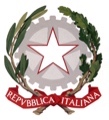 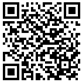 MINISTERO DELL’ISTRUZIONE DELL’UNIVERSITÀ E DELLA RICERCAISTITUTO COMPRENSIVO STATALE   I   DARFOVIA GHISLANDI, 24    -    25047    DARFO BOARIO TERME (BS) Cod. Meccanografico BSIC858001- Cod. Fiscale 90015430177- Tel.  0364 531315- 0364 531153Pec: bsic858001@pec.istruzione.it  E-mail: bsic858001@istruzione.it  Sito web: www.icdarfo1.edu.it                                                                                           
Darfo B.T._________________________Ai genitori di______________________________________cl. _________________________________Ammissione alla classe successiva in presenza di carenze negli obiettivi di apprendimento  ai sensi della vigente normativa in materia  Visto il patto educativo di corresponsabilità sottoscritto dalle parti:  La valutazione del processo di apprendimento in sede di scrutinio ha evidenziato le seguenti carenze negli obiettivi di apprendimento nei confronti delle quali si chiede un coinvolgimento attivo da parte della famiglia e dello studente nel periodo estivo per affrontare nel modo migliore l'a.s. successivo.□ Copia per la scuola                                                                                                                                       □ Copia per la famiglia COORDINATORE DEL CONSIGLIO DI CLASSE 	  	                            GENITORE DELLO STUDENTE Prof./Prof.ssa __________________________ 	                                  _________________________________________ Disciplina Obiettivi da rivedere correlate alle lacune emerse Metodologie (evidenziare con X) □ Incrementare lo studio della disciplina □ Rivedere il metodo di studio □ Provvedere a fare esercizi scritti □ Esercitarsi con le guide/proposte di lavoro suggerite dal libro di testo □ Realizzare mappe o schemi cognitivi per i singoli argomenti su cui studiare □ Realizzare le consegne individuate dai docenti □ altro  ________________________________ Modalità di verifica del lavoro estivo (evidenziare con X) □ Prova d'ingresso scritta □ Prova d'ingresso orale □ Valutazione delle ricerche/compiti assegnati □ Altre modalità di verifica _______________________   ____________________________________________ Disciplina Obiettivi da rivedere correlate alle lacune emerse Metodologie (evidenziare con X) □ Incrementare lo studio della disciplina □ Rivedere il metodo di studio □ Provvedere a fare esercizi scritti □ Esercitarsi con le guide/proposte di lavoro suggerite dal libro di testo □ Realizzare mappe o schemi cognitivi per i singoli argomenti su cui studiare □ Realizzare le consegne individuate dai docenti □ altro  ________________________________ Modalità di verifica del lavoro estivo (evidenziare con X) □ Prova d'ingresso scritta □ Prova d'ingresso orale □ Valutazione delle ricerche/compiti assegnati □ Altre modalità di verifica _______________________   ____________________________________________ Disciplina Obiettivi da rivedere correlate alle lacune emerse Metodologie (evidenziare con X) □ Incrementare lo studio della disciplina □ Rivedere il metodo di studio □ Provvedere a fare esercizi scritti □ Esercitarsi con le guide/proposte di lavoro suggerite dal libro di testo □ Realizzare mappe o schemi cognitivi per i singoli argomenti su cui studiare □ Realizzare le consegne individuate dai docenti □ altro  _________________________________ Modalità di verifica del lavoro estivo (evidenziare con X) □ Prova d'ingresso scritta □ Prova d'ingresso orale □ Valutazione delle ricerche/compiti assegnati □ Altre modalità di verifica _______________________   ____________________________________________ Disciplina Obiettivi da rivedere correlate alle lacune emerseMetodologie (evidenziare con X) □ Incrementare lo studio della disciplina □ Rivedere il metodo di studio □ Provvedere a fare esercizi scritti □ Esercitarsi con le guide/proposte di lavoro suggerite dal libro di testo □ Realizzare mappe o schemi cognitivi per i singoli argomenti su cui studiare □ Realizzare le consegne individuate dai docenti □ altro  ________________________________ Modalità di verifica del lavoro estivo (evidenziare con X) □ Prova d'ingresso scritta □ Prova d'ingresso orale □ Valutazione delle ricerche/compiti assegnati □ Altre modalità di verifica _______________________   ____________________________________________ 